Положениео работе педагогов над темами самообразованияв ЧУ ООНОО «Начальная школа «Глобус»г. Майкоп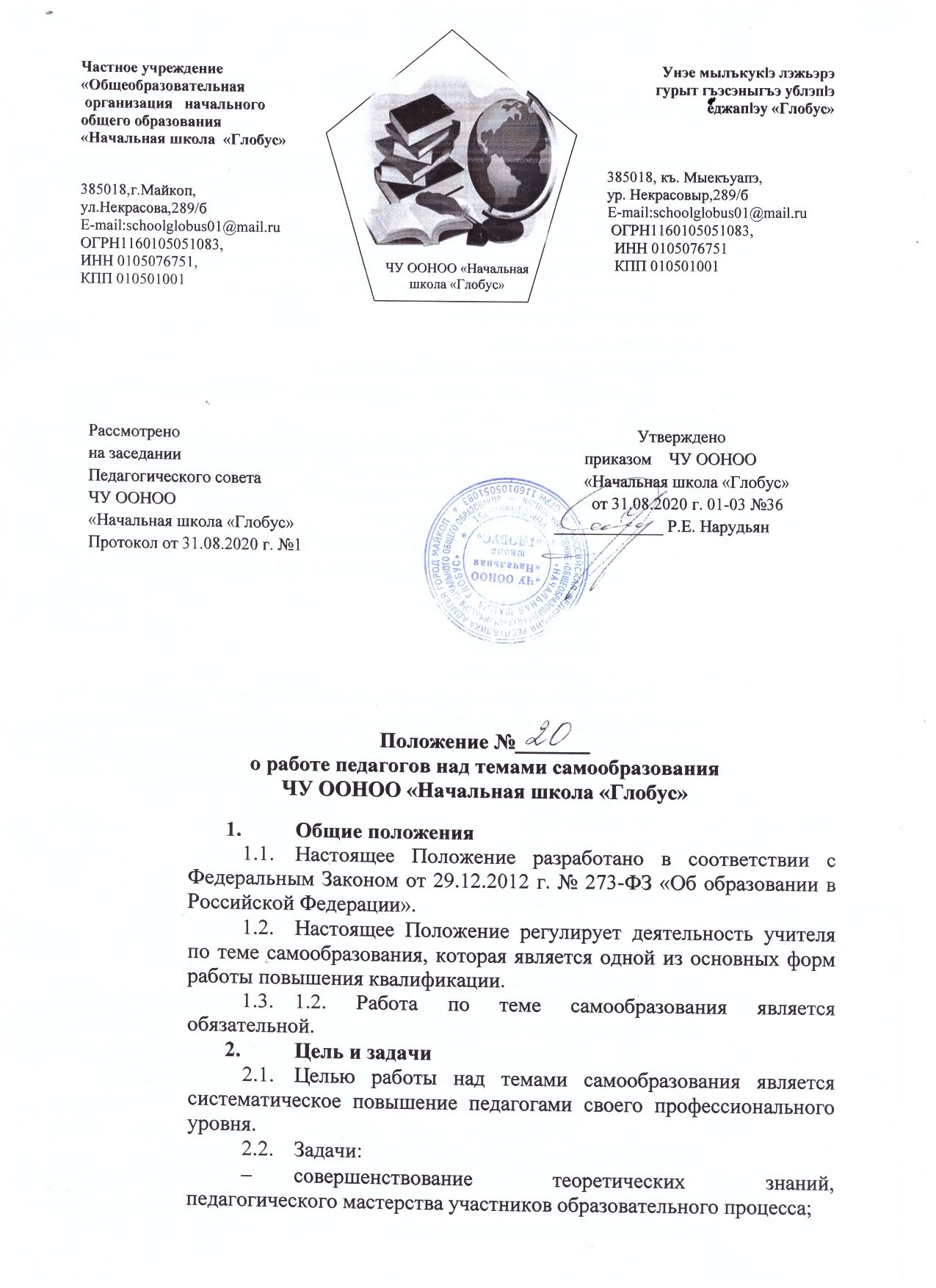 Рассмотрено                                                                                                             Утвержденона заседании                                                                                                приказом    ЧУ ООНООПедагогического совета                                                                             «Начальная школа «Глобус»ЧУ ООНОО                                                                                                   от 31.08.2020 г. 01-03 №36«Начальная школа «Глобус»                                                              _____________ Р.Е. НарудьянПротокол от 31.08.2020 г. №1Положение №_______о работе педагогов над темами самообразованияЧУ ООНОО «Начальная школа «Глобус»Общие положенияНастоящее Положение разработано в соответствии с Федеральным Законом от 29.12.2012 г. № 273-ФЗ «Об образовании в Российской Федерации».Настоящее Положение регулирует деятельность учителя по теме самообразования, которая является одной из основных форм работы повышения квалификации. 1.2. Работа по теме самообразования является обязательной. Цель и задачиЦелью работы над темами самообразования является систематическое повышение педагогами своего профессионального уровня. Задачи: совершенствование теоретических знаний, педагогического мастерства участников образовательного процесса; овладение новыми формами, методами и приемами обучения и воспитания детей; изучение и внедрение в практику передового педагогического опыта, новейших достижений педагогической, психологической и других специальных наук, новых педагогических технологий, методов обучения; развитие в школе инновационных процессов.Порядок работы над темой самообразованияТема самообразования определяется, исходя из: - методической темы школы; -затруднений педагогов; - специфики их индивидуальных интересов. Срок работы над темой определяется индивидуально и может составлять от 2-х до 5-ти лет. Каждый педагог имеет индивидуальный план работы над темой. В процессе работы над темой самообразования и по её завершении педагог представляет наработанный материал. Формы представления могут быть различны:выступления (отчет) на заседании МО, МС, педсовета;теоретический, методический и практический семинар;практикум;тренинг;мастер-класс;открытый урок.Заместитель директора  и председатель МО ведет учет тем самообразования, курирует деятельность педагогов по их реализации, консультирует, оказывает необходимую методическую помощь. Результат работы по теме самообразования может быть представлен в форме: доклада, реферата, статьи в журнале, на сайте, социальной сети,программы, дидактического материала, методического пособия, методической разработки Весь наработанный материал сдается и является доступным для использования другими педагогами. Наиболее значимый опыт работы педагога может быть рекомендован школой к распространению на различных уровнях. Положение сопровождается приложениями:Примерный план работы педагога над темой самообразования (Приложение 1)Заключительные положенияНастоящее Положение  действует до момента срока действия  или принятия нового.                                                                                                                                           Приложение №1Примерный план работы педагога по самообразованиюТема посамообразованию.Цель.Задачи.Сроки работы.Изучение передового опыта ( авторские разработки, программы и т.д.  по теме самообразования).Содержание деятельности (этапы)  по теме самообразования:изучение источников (методическая литература, электронные ресурсы, периодические издания и др.);планирование (проектирование собственной деятельности) на каждый год;организация исследования по теме (выбор критериев - в зависимости от темы по самообразованию);рефлексия (разработка методических рекомендаций, графическое представление результатов).Творческое сотрудничество (совместная деятельность педагогов в рамках темы самообразования: проекты, семинары, уроки, предметные недели и т.д.)Презентация темы по самообразованию на различных уровнях (социальная сеть педагогический работников, конференции, семинары, публикации, конкурсы, мастер – классы, открытые уроки).Частное учреждение«Общеобразовательная организация   начальногообщего образования«Начальная школа  «Глобус»385018,г.Майкоп,ул.Некрасова,289/бE-mail:schoolglobus01@mail.ruОГРН1160105051083,ИНН 0105076751,КПП 010501001ЧУ ООНОО «Начальная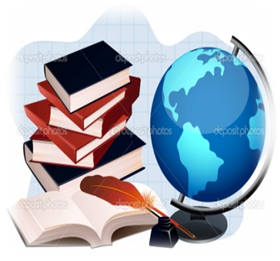 школа «Глобус»    Унэе мылъкукlэ лэжьэрэ    гурыт гъэсэныгъэ ублэпlэ    еджапlэу «Глобус»        385018, къ. Мыекъуапэ,        ур. Некрасовыр,289/б E-mail:schoolglobus01@mail.ru         ОГРН1160105051083,          ИНН 0105076751          КПП 010501001Частное учреждение«Общеобразовательная организация   начальногообщего образования«Начальная школа  «Глобус»385018,г.Майкоп,ул.Некрасова,289/бE-mail:schoolglobus01@mail.ruОГРН1160105051083,ИНН 0105076751,КПП 010501001ЧУ ООНОО «Начальнаяшкола «Глобус»    Унэе мылъкукlэ лэжьэрэ    гурыт гъэсэныгъэ ублэпlэ    еджапlэу «Глобус»        385018, къ. Мыекъуапэ,        ур. Некрасовыр,289/б E-mail:schoolglobus01@mail.ru         ОГРН1160105051083,          ИНН 0105076751          КПП 010501001